ΣΧΟΛΗ ΕΠΙΣΤΗΜΩΝ ΥΓΕΙΑΣ    					            ΤΜΗΜΑ ΝΟΣΗΛΕΥΤΙΚΗΣ					            ΑΛΕΞΑΝΔΡΕΙΑ ΠΑΝΕΠΙΣΤΗΜΙΟΥΠΟΛΗΕΛΛΗΝΙΚΗ ΔΗΜΟΚΡΑΤΙΑ  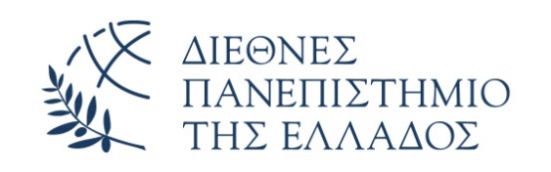 ΑΙΤΗΣΗ ΣΥΝΕΧΙΣΗΣ ΣΠΟΥΔΩΝ ΣΤΟ ΔΙ.ΠΑ.ΕΕπώνυμο : …………………………………………………………Όνομα: ……………………………………………………………..Πατρώνυμο: ……………………………………………………..Μητρώνυμο: …………………………………………………….Σχολή: Επιστημών ΥγείαςΤμήμα: Νοσηλευτικής ΘεσσαλονίκηςΑριθμός Μητρώου: …………………………………………..Έτος Εισαγωγής :………………………………………………Δ/νση κατοικίας: ………………………………………………Πόλη: ……………………………………………………………….Τ.Κ.: ………………………………………………………………….Τηλ. κατοικίας: …………………………………………………Κινητό τηλ.: ……………………………………………………...E-mail: ………………………………………………………………Ημερομηνία …………………….2022Προς τη Γραμματεία του Τμήματος Νοσηλευτικής Θεσσαλονίκης της ΣΕΥ του ΔΙΠΑΕ     Έχοντας ολοκληρώσει όλες τις απαιτούμενες από τον νόμο υποχρεώσεις μου για την κτήση πτυχίου Τεχνολογικής Εκπαίδευσης, επιθυμώ αντί να ορκιστώ και να λάβω πτυχίο ΤΕΙ, να συνεχίσω τις σπουδές μου στο Πανεπιστημιακό Τμήμα Νοσηλευτικής Θεσσαλονίκης της ΣΕΥ του ΔΙΠΑΕ, σύμφωνα με το Ν. 4610/2019.Ο/Η Αιτ……….(Υπογραφή)ΑΙΤΗΣΗ ΔΗΛΩΣΗΣ ΜΑΘΗΜΑΤΩΝ  ΔΙ.ΠΑ.ΕΕπώνυμο : ……………………………………………………Όνομα: ………………………………………………………..Πατρώνυμο: ………………………………………………..Σχολή: Επιστημών ΥγείαςΤμήμα: Νοσηλευτικής ΘεσσαλονίκηςΑριθμός Μητρώου: ……………………………………Έτος Εισαγωγής :…………………………………………Ημερομηνία …………………….2022Προς τη Γραμματεία του Τμήματος Νοσηλευτικής Θεσσαλονίκης της ΣΕΥ του ΔΙΠΑΕΠαρακαλώ, επιθυμώ να δηλώσω τα εξής μαθήματα:Υποχρεωτικά [επιλέγετε και τα δύο(2)]:1. Παιδιατρική    2. Διαγνωστική Νοσηλευτική & Σημειολογία  Καλείστε να επιλέξετε επτά (7) μαθήματα από τα έντεκα (11) μαθήματα επιλογής υποχρεωτικά : 1.	Γαστρεντερολογία   2.	Επικοινωνία στο χώρο της υγείας   3.	Διαχείριση κρίσεων στη Νοσηλευτική  4.	Σχολική Νοσηλευτική   5.	Νοσηλευτική Αναπνευστικών Νοσημάτων Θώρακος και Αγγείων   6.	Διαπολιτισμική Νοσηλευτική   7.	Αιμοδοσία στη Νοσηλευτική    8.	Ιστορία της Νοσηλευτικής     9.	Μοριακές Τεχνικές Ανάλυσης   10.	Ανακουφιστική φροντίδα στη Νοσηλευτική    11.	Νευρολογική/Νευροχειρουργική Νοσηλευτική    Ο/Η Αιτ……….           (Υπογραφή)